FULL D’INSCRIPCIÓ PER A PARTICIPAR EN LA CAVALCADA DE REIS 2018Informació de la inscripcióEl termini d’inscripció és fins el 20 de desembre de 2017.Les inscripcions s’hauran de presentar a les oficines de l’ajuntament de Vilobí d’Onyar (Trav. Casa de la vila núm.1  - Vilobí d’Onyar)Per participar les persones han de ser empadronades al municipi de Vilobí d’Onyar.Els menors hauran de complementar la inscripció amb l’autorització.En cas de que el número d’inscrits sigui superior a la dels vestits en existència, la selecció es farà per sorteig. Aquest sorteig es farà el 22 de desembre a les 10 del matí a l’Ajuntament de Vilobí d’Onyar.L’organització es posarà en contacte, via whattsapp o correu electrònic, amb les persones seleccionades.Modalitat d’inscripció (només es pot escollir una opció)Comitiva Torxes. Orientat a joves que estant cursant 6èPatge d’animació. Orientat a joves de 1r a 2n de batxilleratPatge carrosses. Orientat a joves de +15 anys.Patge campament de Salitja. Orientat a joves de +15anysDades de la persona participantNOM I COGNOMS	DATA DE NAIXEMENT	TELÈFON	CORREU ELECTRÒNIC	Especificacions (informació que creieu important que sigui necessària)	SIGNATURA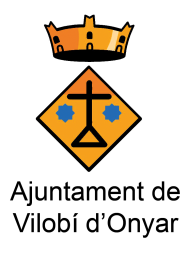 Autorització per la participació a la cavalcada de reisJo,	 amb DNI	com a pare/mare/tutor autoritzo en/na	a participar en la cavalcada de Reis del 2018Faig extensiva aquesta autorització a les decisions mèdico-quirúrgiques que calgui adoptar en cas d’extrema urgència, sota la direcció facultativa pertinent.Autorització per fer fotosL’espai jove i l’Ajuntament de Vilobí d’Onyar disposa d’espais de comunicació i difusió, inclosos els espais web (adreça o adreces web), on informa i fa difusió de les activitats que es porten a terme.El dret a la pròpia imatge és reconegut en l’article 18.1 de la Constitució espanyola i està regulat per la Llei orgànica 1/1982, de 5 de maig, sobre el dret a l’honor, a la intimitat personal i familiar i a la pròpia imatge, per la qual cosa l’Ajuntament de Vilobí d’Onyar demana el consentiment als pares, mares o tutors legals per publicar fotografies i vídeos on surtin els seus fills que hi siguin  clarament identificables.	AUTORITZO	NO AUTORITZOa que la imatge del seu fill/a pugui aparèixer en les fotografies i vídeos corresponents a les activitats i accions derivades de la cavalcada de reis organitzada per l’Ajuntament de Vilobí.Protecció de dadesAls efectes del que disposa la Llei Orgànica 15/1999, de 13 de desembre, de protecció de dades de caràcter personal, l’informem que les dades personals incloses en aquesta sol·licitud d’inscripció, les que s'adjunten a la mateixa, i totes aquelles que s'obtinguin com a conseqüència de la relació amb l’Ajuntament de Vilobí d’Onyar seran incorporades en un fitxer propietat d’Ajuntament de Vilobí d’Onyar, amb la finalitat de tramitar la sol·licitud, gestionar la participació dels menors en les activitats de l’entitat i complir amb el seu objecte social.En tot cas, podrà exercitar els seus drets d'accés, rectificació, cancel·lació o oposició, dirigint-se per escrit a: L’Ajuntament de Vilobí d’Onyar, Trav. Casa de la vila núm. 1 de Vilobí d’OnyarAssabentat i conforme amb l’exposat en els apartats anteriors, vostè consent i autoritza expressament a l’Ajuntament de Vilobí d’Onyar per tractar les dades personals que voluntàriament facilita, segons les finalitats exposades en aquest escrit.SIGNATURA del pare, mare o tutor/aVilobí d’Onyar a data	de	de 2017